教学大纲【教育名著选读】【Selected Readings of Great Works on Education】一、基本信息课程代码：【2020453】课程学分：【2】面向专业：【教育】课程性质：【系级必修课◎】开课院系：外国语学院英语系使用教材：教材：【《中外教育名著选读》（第一版）；肖朗 主编，高等教育出版社，2009.】          参考书目：【《四书》（汉英对照中国古典名著丛书），〔英〕 理雅各 英译，杨伯峻 今译，刘重德、罗志野 英文校注，湖南出版社，1992.】                    【《论语》（大师经典文库），孔子 著，〔英〕 Arthur Waley译， 外语教学与出版社，2011.】【《孟子》（大师经典文库），孟子 著，〔英〕 James Legge译， 外语教学与出版社，2011.】【《大学》（大师经典文库），子思 著，〔英〕 James Legge译， 外语教学与出版社，2011.】【《中庸》（大师经典文库），曾子 著，〔英〕 James Legge译， 外语教学与出版社，2011.】课程网站网址：    先修课程：【高级英语2020038(4)】二、课程简介《教育名著选读》课程旨在通过学习中外教育思想的优秀遗产，来丰富文史知识，提高教育理论水平，涵养人文和科学的精神。本课程把中外教育名著放在同一个框架之内，有助于高等教育院校教育学专业的学生全面把握中外教育思想的优秀遗产，并在此基础上开展中外教育名著及其思想的比较考察。本课程包括的教育名著，既富于代表性，又有经典性，以作者或作品的时代先后为序，附有每位教育家的生平事迹和教育思想的导读性介绍，除原文外还包含脚注、边批和学习提示三个部分。名篇名著的边批力求起到提要的作用，有助于学生关注并掌握其要点；学习提示则结合中外教育思想发展、演变的历史轨迹，力求帮助学生更深入地解读各篇名著的内涵及其教育意义。本课程不仅比较全面地向学生介绍古今中外各个历史时期重要的教育家及其思想，为学生今后从事教育事业打下必要的文化知识基础，而且由于教育思想与哲学思想的密切关系，本课程也为学生提供了理解中国和西方的基本的哲学思想的机会，在这个意义上，本课程可以视为针对外国语学院教育专业方向的学生的博雅教育课程。因此，本课程将有助于拓展学生的文化视野，为学生形成跨文化交流能力，以及为今后在哲学或者教育领域的进一步深造和研究打下坚实的基础。三、选课建议《教育名著选读》是英语专业三年级学生的核心必修课程，其前提是学生应具有扎实的语言基本功、一定的文学知识和初步的科学研究方法，同时学生应具备一定的自主学习能力。四、课程与专业毕业要求的关联性备注：LO=learning outcomes（学习成果）五、课程目标/课程预期学习成果六、课程内容及学时分配本课程共计32学时，全部为理论课时。七、评价方式与成绩撰写人：      系主任审核签名：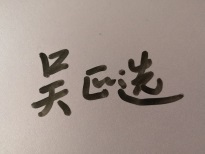 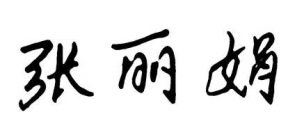 审核时间：2021年3月专业毕业要求关联LO11：理解他人的观点，尊重他人的价值观，能在不同场合用书面或口头形式进行有效沟通。LO21：学生能根据环境需要确定自己的学习目标，并主动地通过搜集信息、分析信息、讨论、实践、质疑、创造等方法来实现学习目标。LO31:掌握英英语语言基本理论与知识，具备扎实的语言基本功和听、说、读、写、 译等语言应用能力。LO32: 掌握英语语言学、文学等相关知识，具备文学欣赏与文本分析能力。LO33：了解中西文化差异和跨文化的理论知识，具备较强的跨文化沟通能力。LO31：掌握商务实践知识，具有较强的外贸实务操作能力。LO41: 遵守纪律、守信守责；具有耐挫折、抗压力的能力。LO51：同群体保持良好的合作关系，做集体中的积极成员；善于从多个维度思考问题，利用自己的知识与实践来提出新设想。LO61：具备一定的信息素养，并能在工作中应用信息技术解决问题。LO71：愿意服务他人、服务企业、服务社会；为人热忱，富于爱心，懂得感恩（“感恩、回报、爱心”为我校校训内容之一）LO81：具有基本的外语表达沟通能力与跨文化理解能力，有国际竞争与合作的意识。序号课程预期学习成果课程目标教与学方式评价方式1LO11在理解古今中外众多哲学家和教育家的观点的基础上，培养对他人的价值观的尊重，并能在不同场合用书面或口头形式进行有关基本哲学概念和教育学概念的交流和讨论。基于教材的BB平台互动；微信群实时答疑；课外阅读并作相关的理解练习线上问答、期末考试（笔试、闭卷）、单元测试21021学生根据需要确定自己的学习目标，并主动地通过搜集信息、分析信息、讨论、实践、质疑等方法来实现学习目标。独立的课外研究任务BB平台论坛；微信群实时答疑3LO33在理解中西文化哲学思想差异的基础上，逐步培养和形成跨文化的视角，具备较强的跨文化沟通能力。中、西方重要的哲学著作和教育著作的讲解（PPT）和比较阅读（BB平台互动）BB平台互动、微信群答疑、研究小论文4LO81具有基本的外语表达沟通能力与跨文化理解能力，有国际竞争与合作的意识。借助BB平台的课堂双语阅读练习和讲解微信群答疑单元课程内容课时（理论课）知识与能力要求教学难点1课程概述；朱熹之《大学章句序》讲读2了解朱熹其人其学要点；理解《大学章句序》主要思想；；朱熹思想与古文阅读2《礼记》主要内容及《大学》、《中庸》在我国封建社会教育史上的重要地位；《大学》讲读2了解《礼记》的流传历史；了解《礼记》在我国古代教育史上的地位；理解《大学》的主要思想《大学》的主要思想3《中庸》讲读2理解《中庸》的主要思想《中庸》的主要思想4孔子生平和思想简介；《论语》选读2理解孔子的主要哲学思想；理解孔子的教育思想和教学方法孔子的哲学思想；孔子说的教育思想5孟子的生平与思想简介；《孟子》选读2理解孟子的“性善论”与“仁义”思想；理解孟子的教学思想孟子的哲学思想与教学思想6柏拉图生平与哲学思想简介；《理想国》选读2理解柏拉图的哲学思想；理解柏拉图的教育思想柏拉图的哲学思想与教育思想柏拉图的“洞穴”之喻7亚里士多德的生平与思想简介；亚里士多德《政治学》选读2理解亚里士多德的教育思想亚里士多德的“自由教育”思想及其历史影响8复习：中西古典哲学与教育思想比较2回顾孔之、孟子和朱熹的人性观和教育思想；回顾柏拉图和亚里士多德的主要哲学思想和教育实现；古代中国（以孔之、孟子和朱熹为代表）和古希腊（以柏拉图和亚里士多德为代表）的哲学思想和教育思想9阶段测试2在规定时间之内撰写一篇小论文，比较古代中国和古希腊的哲学思想和教育思想比较古代中国（以孔之、孟子和朱熹为代表）和古希腊（以柏拉图和亚里士多德为代表）的哲学思想和教育思想10康德生平与哲学思想简介；康德的《论教育》选读2理解康德的教育思想康德的教育思想11杜威生平与哲学思想简介；《民主主义与教育》、《经验与教育》选读2理解杜威的教育思想杜威的教育思想12埃德加·富尔生平与教育思想简介；《学会生存》选读2理解埃德加·富尔的教育思想埃德加·富尔的教育思想13张之洞生平和教育思想简介；《劝学篇》选读2理解张之洞的教育思想张之洞的教育思想14蔡元培的生平与教育思想简介；蔡元培教育思想研究2理解蔡元培的教育思想蔡元培的教育思想15陶行知的生平与教育思想简介；陶行知教育思想研究2理解陶行知的教育思想陶行知的教育思想16复习 & 随堂考试2回顾各章主要内容，综合了解中西方和古今主要教育家思想的主要特点，并能够比较他们之间的异同点。    总评构成（1+X）评价方式占比1笔试40%X1单元测验（第六周）20%X2小论文（基于教材的思考题，从10题中选一道论述）20%X3PPT:我最喜爱的教育家20%